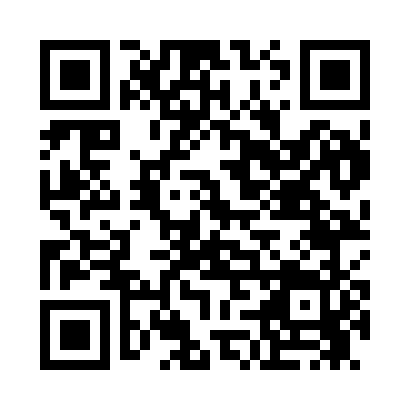 Prayer times for Barron Corner, Maine, USAMon 1 Jul 2024 - Wed 31 Jul 2024High Latitude Method: Angle Based RulePrayer Calculation Method: Islamic Society of North AmericaAsar Calculation Method: ShafiPrayer times provided by https://www.salahtimes.comDateDayFajrSunriseDhuhrAsrMaghribIsha1Mon3:034:5812:434:528:2910:232Tue3:044:5812:444:528:2910:233Wed3:054:5912:444:528:2910:224Thu3:064:5912:444:528:2810:215Fri3:075:0012:444:528:2810:216Sat3:085:0112:444:528:2710:207Sun3:095:0212:444:528:2710:198Mon3:105:0212:454:528:2710:189Tue3:125:0312:454:528:2610:1710Wed3:135:0412:454:528:2610:1611Thu3:145:0512:454:528:2510:1512Fri3:165:0612:454:528:2410:1413Sat3:175:0612:454:528:2410:1314Sun3:185:0712:454:528:2310:1215Mon3:205:0812:454:518:2210:1016Tue3:215:0912:464:518:2210:0917Wed3:235:1012:464:518:2110:0818Thu3:245:1112:464:518:2010:0619Fri3:265:1212:464:518:1910:0520Sat3:275:1312:464:508:1810:0321Sun3:295:1412:464:508:1710:0222Mon3:315:1512:464:508:1610:0023Tue3:325:1612:464:508:159:5924Wed3:345:1712:464:498:149:5725Thu3:355:1812:464:498:139:5626Fri3:375:1912:464:498:129:5427Sat3:395:2012:464:488:119:5228Sun3:405:2112:464:488:109:5129Mon3:425:2312:464:478:099:4930Tue3:445:2412:464:478:079:4731Wed3:455:2512:464:468:069:45